R. Joyce GriffinSupervisora Electoral Condado de Monroe, Floridawww.KeysElections.org(305) 292-3416 (305) 289-6017 (305) 453-8740Funcionarios ElectosFechas para las Elecciones de 202017 de marzo La última fecha para inscribirse para votar o cambiar de afiliación al partido es antes del 18 de febrero para las Elecciones del 17 de marzo.18 de agostoLa última fecha para inscribirse para votar o cambiar de afiliación al partido es antes del 20 de julio para las elecciones del 23 de agosto.3 de noviembreLa última fecha para inscribirse para votar antes de las elecciones del 3 de noviembre es el 5 de octubre.Se requiere una identificación con fotografía para votar. Los votantes sin identificación votarán en una boleta provisional. Cualquier votante que estropee su boleta o cometa
un error puede regresarla al funcionario electoral
y asegurar otra boleta; sin embargo, no se le proporcionarán al votante más de tres boletas.Para garantizar que su voto se cuente, debe llenar 
completamente el óvalo de su boleta: Los cargos con “     ” estarán en la boleta de 2020.Presidente4 añosEl periodo vence en 2020 Donald J. TrumpThe White House1600 Pennsylvania AvenueWashington, DC 20500(202) 456-1414 www.whitehouse.gov Vicepresidente 4 añosEl periodo vence en 2020 Michael R. Pence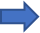 Old Executive Office Bldg. Washington, DC 20501(202) 456-1414www.whitehouse.gov Senador de los Estados Unidos6 añosEl periodo vence en 2022Marco Rubio8669 NW 36th St. #110Doral, FL 33166(305) 418-8553www.rubio.senate.gov6 añosEl periodo vence en 2024Rick ScottB3 Russell Senate Office BuildingWashington, DC 20510(202) 224-5274www.rickscott.senate.gov Representante de los Estados Unidos del Distrito 262 añosEl periodo vence en 2020 Debbie Mucarsel-Powell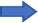 1100 Simonton St., # 1-213Key West, FL 33040(305) 292-4485https://mucarsel-powell.house.govGOBERNADOR Y GABINETE Periodos de 4 añosTodos los Periodos Vencen en 2022The Capitol Tallahassee, FL 32399Tallahassee, FL 32399GobernadorRon DeSantis (850) 488-7146www.flgov.comVicegobernadoraJeanette Nuñez(850) 488-7146www.myflorida.comProcuradora General Ashley Moody (850) 414-3300www.myfloridalegal.comDirector de FinanzasJimmy Patronis (850) 413-3089www.myfloridacfo.comComisionada de AgriculturaNicole “Nikki” Fried (800) HELP FLAwww.freshfromflorida.com Senadora Estatal del Distrito 39Periodo de 4 añosEl Periodo Vence en 2020 Anitere Flores11401 SW 40th St., #465Miami, FL 33165(305) 222-4117www.flsenate.govRepresentante Estatal del Distrito 120Periodo de 2 años El periodo vence en 2020 Holly Merrill Raschein99198 Overseas Hwy. #10Key Largo, FL 33037(305) 453-1202www.myfloridahouse.govFuncionarios del Condado Periodos de 4 añosTodos los periodos vencen en 2020 Secretario y Controlador de la Corte del Circuito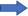 Kevin Madok500 Whitehead St. #101Key West, FL 33040www.clerk-of-the-court.com ComisarioRick Ramsay5525 College Rd. Key West, FL 33040(305) 292-7001www.keysso.net Tasador de BienesScott Russell 500 Whitehead St. #103Key West, FL 33040(305) 292-3420www.mcpafl.org Recaudadora FiscalDanise “Dee Dee” Henriquez1200 Truman Ave. #101PO Box 1129Key West, FL 33040(305) 295-5010www.monroetaxcollector.com Supervisora ElectoralR. Joyce Griffin530 Whitehead St. #101Key West, FL 33040-6577(305) 292-3416www.KeysElections.orgComisionados del CondadoPeriodos de 4 añoswww.monroecounty-fl.gov Distrito 1El periodo vence en 2020Danny Kolhage530 Whitehead St. #102Key West, FL 33040(305) 292-3440Precintos: 1, 2, 10, y 11Parte del Precinto 9Distrito 2 El periodo vence en 2022Michelle Coldiron25 Ships WayBig Pine Key, FL 33043(305) 872-1678Precintos: del 12 al 17Parte de los Precintos 18 y 19 Distrito 3El periodo vence en 2020Heather Carruthers500 Whitehead St. #102Key West, FL 33040(305) 292-3430Precintos del 3 al 8Parte del Precinto 9Distrito 4El periodo vence en 2022David Rice FL. Keys Marathon Airport9400 Overseas Hwy. #210Marathon, FL 33050(305) 289-6000Precintos del 20 al 25Parte de los Precintos 18, 19 y 26 Distrito 5 El periodo vence en 2020 Sylvia MurphyMurray Nelson Center102050 Overseas Hwy. #234Key Largo, FL 33037(305) 453-8787Precintos del 27 al 33Parte del Precinto 26Miembros de la Junta EscolarPeriodos de 4 años241 Trumbo Rd.Key West, FL 33040(305) 293-1400www.keysschools.com   Distrito 1Bobby Highsmith El periodo vence en 2022 Distrito 2Andy GriffithsEl periodo vence en 2020 Distrito 3Mindy ConnEl Periodo Vence en 2020Distrito 4John R. DickEl periodo vence en 2022Distrito 5Sue WoltanskiEl periodo vence en 2022Junta de Control de MosquitoPeriodos de 4 años503 107th StreetMarathon, FL 33050(305) 292-7190www.keysmosquito.org Distrito 1Jill Cranney-GageEl periodo vence en 2020Distrito 2Phillip GoodmanEl periodo vence en 2022 Distrito 3Brandon PinderEl periodo vence en 2020  Distrito 4Stan ZubaEl periodo vence en 2020Distrito 5Thomas McDonaldEl periodo vence en 2022Procurador del Estado Periodo de 4 añosEl periodo vence en 2020Dennis Ward530 Whitehead St. #301Key West, FL 33040(305) 292-3400www.Keyssao.org Defensor PúblicoPeriodo de 4 añosEl periodo vence en 2020Robert Lockwood1111 12th St. #311 Key West, FL 33040(305) 295-3100www.pd16.org Jueces de Circuito16.º Circuito JudicialPeriodos de 6 años Grupo 1Mark JonesEl periodo vence en 2020Grupo 2Timothy KoenigEl periodo vence en 2022 Grupo 3Luis GarciaEl periodo vence en 2020 Grupo 4 Bonnie HelmsEl periodo vence en 2020Jueces del CondadoPeriodos de 6 añosGrupo 1Peary FowlerEl Periodo Vence en 2022  Grupo 2Mark WilsonEl periodo vence en 2020Grupo 3Sharon HamiltonEl periodo vence en 2022Grupo 4Ruth BeckerEl periodo vence en 2022Junta de Aguas Residuales de Key LargoPeriodos de 4 años103355 Overseas HwyKey Largo, FL 33037(305) 451-4019www.klwtd.com Nicholas RodriguezEl periodo vence en 2020 Sue HeimEl periodo vence en 2020David Asdourian El periodo vence en 2022Andrew M. TobinEl periodo vence en 2022Robby MajeskaEl periodo vence en 2022Junta de Bomberos y Emergencias Médicas de KLDistrito Fiscal 6: periodos de 4 añosPO Box 371023Key Largo, FL 33037-1023(305) 451-5517www.klfrems.org Escaño 1Tony Allen El periodo vence en 2020Escaño 2Frank ConklinEl periodo vence en 2022 Escaño 3Robert Thomas El periodo vence en 2020Escaño 4George MirabellaEl periodo vence en 2022 Escaño 5Dan PowersEl periodo vence en 2020División Electoral del Estado de FloridaR.A. Gray Building500 South Bronough St. #316Tallahassee, FL 32399-0250(850) 245-6200https://dos.elections.myflorida.com/candidates/